Пошаговое описание мастер-класса по созданию рисунка «Пасхальный кулич» с фото.(Подготовила педагог по ИЗО Баруздина Н.Н.)На листе бумаги рисуем квадрат средних размеров.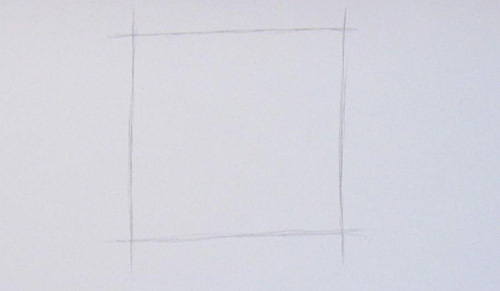 Над квадратом изображаем округлую линию и такую же проводим снизу.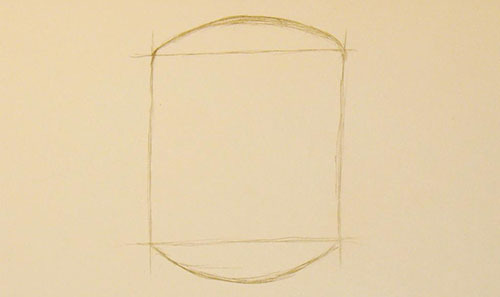 К верхней дуге нужно дорисовать еще одну и соединить их в овал – это верхушка будущего пасхального кулича.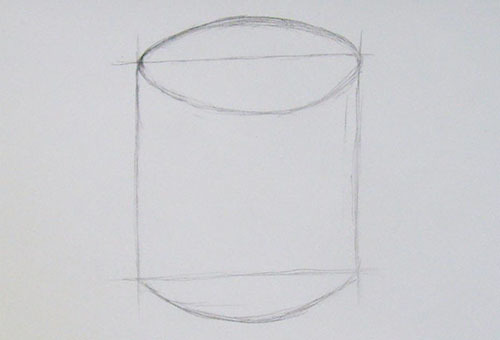 Свечу рисуем в центре верхушки, а внизу добавляем несколько тонких линий, обозначив салфетку для кулича.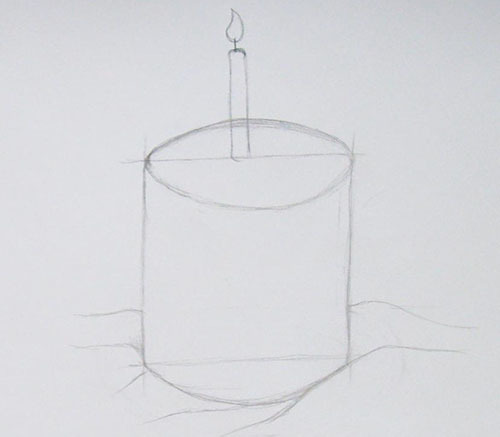 Возле кулича дорисовываем вербовые веточки – со стебельками и почками.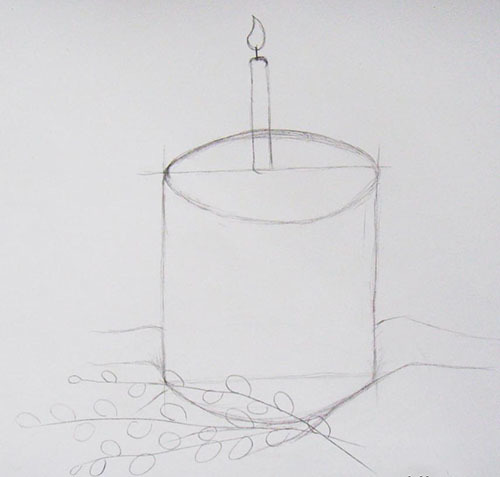 Теперь поверх кулича «наносим» белую глазурь с помощью плавных извилистых линий.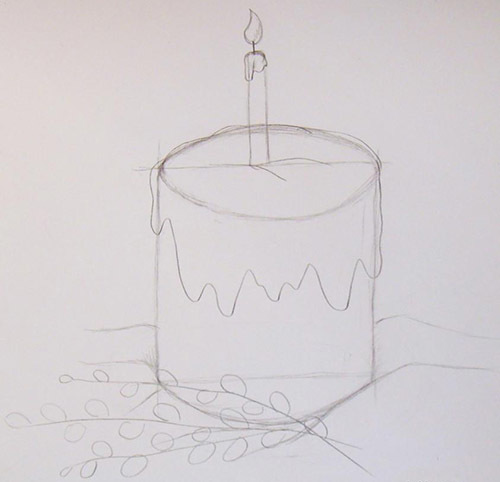 Рисунок по контурам обводим черной глеевой ручкой, не забыв изобразить на поверхности кулича «присыпку» — в виде мелких кружочков.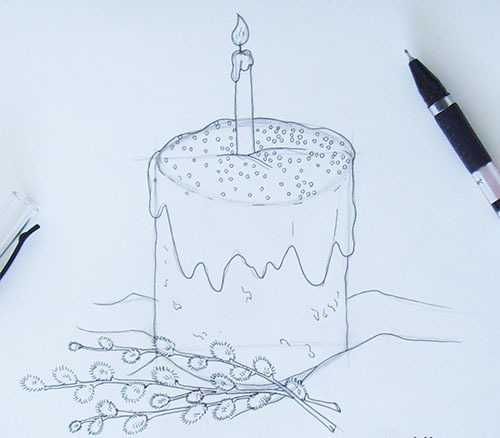 С помощью ластика стираем лишние линии.Осталось раскрасить пасхальный кулич цветными карандашами и наш рисунок готов! Для детей вполне по силам нарисовать такой символ Пасхи, проявив немного усидчивости и старания.